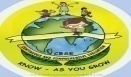 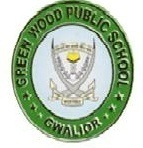 GREENWOOD PUBLIC SCHOOL, DD NAGAR, GWALIOROUR MOTTO- DEVELOPMENT WITH DELIGHTSESSION: (2020-2021)                                                                      Class 5thSub: English Chapter 1,The crystal caveKey words Riverine  Tumblers        ExplodedTroughs       SeasoningsObstacle       IngestCrawledAwfull Pangolin       LadlePugmarks       StirredImitation       Broth Crooned       Millet and paddy Sighed       ReedLokuWord meanings 1.Reverine - pleasant dream like  thoughts2. Ingest  - to take food into stomach 3. Awfull - very bad or unpleasant 4. Ladle - long handled spoon5. Broth  - a soup like dish 6. Reed - a plant of grass family 7. Troughts - a low area between two waves in the sea 8. Sighed - Breathe expressing sadness9. Furrow - a long narrow ditch made in ground10. Battered - exchange of anything 11. Pugmarks - footmarks12. Imitation - copying someone 13. Crooned - sing in soft voice 14. Loku- harvest festival in andhera Pradesh Frame sentencesAwfull - you must feel awfull  for it.Reed - many kinds of reed we can see in the sea.Furrow - a deep furrow  has formed to get water.Battered - rain  and wind battered  him.Pugmarks - it is difficult to find the Pugmarks of thieves.Imitation - I am surprised with this Imitation.Crooned - my mother crooned for me every night. Synonyms Self sufficient - independent, confident Quest  - investigation, chase Obstacle - difficulty, hitch Scampering -  running, tripping Glittering - twinkle, shimmer Answer the following questionQ1.From where we get salt?Ans. We get salt from seawater by letting the water evaporate when water  evaporates salt Only remain. Chapter 2. My early days with the chimpanzee Hard wordsScouts Baboons Scrambled Porcupines Civets Supper Indeed Word meaningScouts - soldiers Baboons  - a type Of large  monkeyScrambled - to move quicklyPorcupines  - large rat like  animalCivet - a cat like animalSupper - an evening mealIndeed - certain,reallyFrame sentencesScouts -  I am glad to see you in this  scoutScramble  -he scrambled into his clothes and raced to get help Supper - she has supper on her tableIndeed - the child was indeed very tired. Answer the following questionQ1.   What is the similar activity in chimpanzee and human being? Ans.Just like we, human beings chimpanzees can use tools as well.  For example  -they can crack a nut with rock.  Q2.  Where do wild chimpanzees live?Ans. Wild chimpanzees live  in Asia, Africa, and Australia. 